ΣΑΒΒΑΤΟ, 03/1106:45		ΜΑΖΙ ΤΟ ΣΑΒΒΑΤΟΚΥΡΙΑΚΟ 10:00		ΠΑΜΕ ΑΛΛΙΩΣ12:00		ΕΙΔΗΣΕΙΣ – ΑΘΛΗΤΙΚΑ – ΚΑΙΡΟΣ12:30		ΑΓΡΟWEEK «Προϊόντα ορεινής Χαλκιδικής» 13:00		ΕΠΙΧΕΙΡΗΜΑΤΑ 14:00		12 ΜΗΝΕΣ «ΝΟΕΜΒΡΙΟΣ»15:00		ΕΙΔΗΣΕΙΣ – ΑΘΛΗΤΙΚΑ – ΚΑΙΡΟΣ16:00		ΠΡΩΤΑΘΛΗΜΑ SUPER LEAGUE-Ποδόσφαιρο – 9η Αγωνιστική		«ΑΤΡΟΜΗΤΟΣ - ΠΑΟΚ» (Ζ)		απευθείας μετάδοση από το Δημοτικό Στάδιο Περιστερίου (ΕΡΤ1)18:00		SUPERLEAGUE  DAY -  	Αθλητική Εκπομπή (Ζ) (ΕΡΤ1)19:00		ΠΡΩΤΑΘΛΗΜΑ SUPER LEAGUE-Ποδόσφαιρο – 9η Αγωνιστική		«ΠΑΝΑΘΗΝΑΪΚΟΣ - ΑΕΚ» (Ζ)		απευθείας μετάδοση από το ΟΑΚΑ (ΕΡΤ1)20:55		ΚΕΝΤΡΙΚΟ ΔΕΛΤΙΟ ΕΙΔΗΣΕΩΝ – ΑΘΛΗΤΙΚΑ – ΚΑΙΡΟΣ22:00		ΑΓΡΙΑ ΕΛΛΑΔΑ «Χαράδρα Αώου - κοιλάδα Νταβάλιστας» 23:00		ΣουΚουΤου του ΑΠου Θου «ΣουΚουΤου με Βασίλη Χαραλαμπόπουλο 		& Φάνη Μουρατίδη»  (Εκπ. 5η)23:45		59o ΦΕΣΤΙΒΑΛ ΚΙΝΗΜΑΤΟΓΡΑΦΟΥ ΘΕΣΣΑΛΟΝΙΚΗΣ00:00		ΚΥΠΕΛΛΟ ΕΛΛΑΔΑΣ ΜΠΑΣΚΕΤ -  ΠΡΟΗΜΙΤΕΛΙΚΟΣ (Μ) 		«ΠΑΟΚ - ΑΕΚ» (ΕΡΤ2 16:00-18:00)02:00		ΚΥΠΕΛΛΟ ΕΛΛΑΔΑΣ ΜΠΑΣΚΕΤ -  ΠΡΟΗΜΙΤΕΛΙΚΟΣ (Μ) 		«ΚΥΜΗ – ΠΕΡΙΣΤΕΡΙ ΒΙΚΟΣ COLA» (ΕΡΤ2 18:00-20:00)------------------------------------------------------------------------------------------------------------04:00		ΕΠΙΧΕΙΡΗΜΑΤΑ05:00		ΣουΚουΤου του ΑΠου Θου06:00		ΑΓΡΙΑ ΕΛΛΑΔΑΚΥΡΙΑΚΗ, 04/1107:00		ΟΝΕΙΡΟ ΦΥΓΗΣ «Βόιο»08:00		ΘΕΙΑ ΛΕΙΤΟΥΡΓΙΑ 		Καθεδρικός Ναός Αθηνών 10:30		ΦΩΤΕΙΝΑ ΜΟΝΟΠΑΤΙΑ «Ιερουσαλήμ, η αγία πόλη»11:30		ΓΥΝΑΙΚΕΙΑ ΜΟΝΑΣΤΗΡΙΑ «Ι. Μ. Παμμεγίστων Ταξιαρχών»12:00		ΕΙΔΗΣΕΙΣ – ΑΘΛΗΤΙΚΑ – ΚΑΙΡΟΣ12:30		ΑΠΟ ΠΕΤΡΑ ΚΑΙ ΧΡΟΝΟ «Αργιθέα - Πετρίλο»13:00		ΤΟ ΑΛΑΤΙ ΤΗΣ ΓΗΣ        		"Ηπειρώτικο Γλέντι με τον Ηλία Πλαστήρα και  τον Κώστα Βερδή"15:00		ΕΙΔΗΣΕΙΣ – ΑΘΛΗΤΙΚΑ – ΚΑΙΡΟΣ16:00		ΚΥΠΕΛΛΟ ΕΛΛΑΔΑΣ ΜΠΑΣΚΕΤ -  ΠΡΟΗΜΙΤΕΛΙΚΟΣ (Ζ) 		«ΟΛΥΜΠΙΑΚΟΣ – ΚΟΛΟΣΣΟΣ ΡΟΔΟΥ» (ΕΡΤ2)18:00		SUPERLEAGUE  DAY19:00		ΠΡΩΤΑΘΛΗΜΑ SUPER LEAGUE - Ποδόσφαιρο – 9η Αγωνιστική		«ΑΡΗΣ – ΟΛΥΜΠΙΑΚΟΣ» (Ζ)		απευθείας μετάδοση από το γήπεδο «Κλεάνθης Βικελίδης» (ΕΡΤ1)20:55		ΚΕΝΤΡΙΚΟ ΔΕΛΤΙΟ ΕΙΔΗΣΕΩΝ – ΑΘΛΗΤΙΚΑ – ΚΑΙΡΟΣ22:00		ΠΟΛΙΤΕΣ ΤΗΣ ΕΥΡΩΠΗΣ «ΜΕΤΑΔΗΜΟΚΡΑΤΙΑ»23:00		ΤΟ ΑΛΑΤΙ ΤΗΣ ΓΗΣ00:45		59o ΦΕΣΤΙΒΑΛ ΚΙΝΗΜΑΤΟΓΡΑΦΟΥ ΘΕΣΣΑΛΟΝΙΚΗΣ-----------------------------------------------------------------------------------------------------------------01:00		ΟΝΕΙΡΟ ΦΥΓΗΣ01:30		ΠΡΟΣΩΠΙΚΑ «Β. Δοσούλας, Τζ.Πολυκανδριώτης»02:30		ΑΠΟ ΠΕΤΡΑ ΚΑΙ ΧΡΟΝΟ03:00		ΚΥΡΙΑΚΗ ΣΤΟ ΧΩΡΙΟ «Κανάλι Πρέβεζας» (ΕΚΠΟΜΠΗ ΕΡΤ3)04:30		ΠΟΛΙΤΕΣ ΤΗΣ ΕΥΡΩΠΗΣ05.30		ΣΑΝ ΣΗΜΕΡΑΔΕΥΤΕΡΑ, 05/1105:50		ΠΡΩΤΗ ΕΙΔΗΣΗ09:50		ΑΠΕΥΘΕΙΑΣ12:00		ΕΙΔΗΣΕΙΣ – ΑΘΛΗΤΙΚΑ – ΚΑΙΡΟΣ12:50		ΑΛΛΗ ΔΙΑΣΤΑΣΗ15:00		ΕΙΔΗΣΕΙΣ – ΑΘΛΗΤΙΚΑ – ΚΑΙΡΟΣ16:00		ΑΠΟ ΤΟΝ ΚΑΛΛΙΚΡΑΤΗ ΣΤΟΝ ΚΑΛΑΤΡΑΒΑ «Μύθοι και Ιδεολογήματα της ελληνικής αρχιτεκτονικής»17:00		ΕΜΕΙΣ ΚΑΙ Ο ΜΠΛΕ ΠΛΑΝΗΤΗΣ18:00		ΚΥΠΕΛΛΟ ΕΛΛΑΔΑΣ ΜΠΑΣΚΕΤ-ΠΡΟΗΜΙΤΕΛΙΚΟΣ ΑΓΩΝΑΣ (Ζ)		«ΠΡΟΜΗΘΕΑΣ ΠΑΤΡΩΝ – ΠΑΝΑΘΗΝΑΪΚΟΣ ΟΠΑΠ» (ΕΡΤ1)		απευθείας μετάδοση από το γήπεδο “Δ.ΤΟΦΑΛΟΣ” - ΠΑΤΡΑ20:00		ΚΥΠΕΛΛΟ ΕΛΛΑΔΑΣ ΜΠΑΣΚΕΤ - POST GAME20:40		ΣΑΝ ΣΗΜΕΡΑ ΤΟΝ 20ο ΑΙΩΝΑ20:55		ΚΕΝΤΡΙΚΟ ΔΕΛΤΙΟ ΕΙΔΗΣΕΩΝ – ΑΘΛΗΤΙΚΑ – ΚΑΙΡΟΣ22:00		ΑΛΤΕΡΝΑΤΙΒΑ «Διανομή τροφίμων από την Αλληλεγγύη για Όλους» 23:00		ΣΚΙΕΣ ΣΤΟ ΦΩΣ «Ανδρέας Μπέλλης»23:45		ΠΕΡΙΦΕΡΕΙΑ (ΕΙΔΗΣΕΙΣ ΤΗΣ ΠΕΡΙΦΕΡΕΙΑΣ ΑΠΟ ΤΗΝ ΕΡΤ3)00:00		59o ΦΕΣΤΙΒΑΛ ΚΙΝΗΜΑΤΟΓΡΑΦΟΥ ΘΕΣΣΑΛΟΝΙΚΗΣ00:15		ΜΟΝΟΓΡΑΜΜΑ «Mαρίνα Καραγάτση»00:45		ΕΝΤΟΣ ΑΤΤΙΚΗΣ «Ραφήνα»-----------------------------------------------------------------------------------------------------------------01:00		ΑΠΟ ΤΟΝ ΚΑΛΛΙΚΡΑΤΗ ΣΤΟΝ ΚΑΛΑΤΡΑΒΑ02:00		Η ΙΣΤΟΡΙΑ ΤΩΝ ΧΡΟΝΩΝ ΜΟΥ «ΜΑΝΟΣ ΖΑΧΑΡΙΑΣ - 1968»03:00		ΜΕ ΤΟ ΤΡΙΑ (Ε) (ΑΠΟΓΕΥΜΑΤΙΝΟ ΜΑΓΚΑΖΙΝΟ ΕΡΤ3)04:30		ΑΛΤΕΡΝΑΤΙΒΑ05:30		ΣΑΝ ΣΗΜΕΡΑΤΡΙΤΗ, 06/1105:50		ΠΡΩΤΗ ΕΙΔΗΣΗ09:50		ΑΠΕΥΘΕΙΑΣ12:00		ΕΙΔΗΣΕΙΣ – ΑΘΛΗΤΙΚΑ – ΚΑΙΡΟΣ12:50		ΑΛΛΗ ΔΙΑΣΤΑΣΗ15:00		ΕΙΔΗΣΕΙΣ – ΑΘΛΗΤΙΚΑ – ΚΑΙΡΟΣ16:00		ΑΠΟ ΤΟΝ ΚΑΛΛΙΚΡΑΤΗ ΣΤΟΝ ΚΑΛΑΤΡΑΒΑ «Δημόσιοι χώροι και κτίρια με το αποτύπωμα της ιστορίας»17:00		ΠΑΡΑΔΟΣΙΑΚΑ ΕΠΑΓΓΕΛΜΑΤΑ ΠΟΥ ΧΑΝΟΝΤΑΙ «Ο καρβουνάς»17:30		ΜΕΣΟΓΕΙΟΣ: Η ΕΛΛΗΝΙΚΗ ΛΙΜΝΗ «Ναυκρατίς»18:00		ΕΙΔΗΣΕΙΣ – ΑΘΛΗΤΙΚΑ – ΚΑΙΡΟΣ18:15		ΣΑΝ ΣΗΜΕΡΑ ΤΟΝ 20Ο ΑΙΩΝΑ18:30		ΜΕ ΤΟ ΤΡΙΑ (ΑΠΟΓΕΥΜΑΤΙΝΟ ΜΑΓΚΑΖΙΝΟ ΕΡΤ3)20:00		Η ΙΣΤΟΡΙΑ ΤΩΝ ΧΡΟΝΩΝ ΜΟΥ «Ντίνος Κατσουρίδης - 1971» 20:55		ΚΕΝΤΡΙΚΟ ΔΕΛΤΙΟ ΕΙΔΗΣΕΩΝ – ΑΘΛΗΤΙΚΑ – ΚΑΙΡΟΣ22:00		ART WEEK «Μαρία Ναυπλιώτου, Οδυσσέας Παπασπηλιόπουλος, 		Γιώργος Χατζιδάκις»23:00		ΣΥΓΧΡΟΝΟΙ ΠΑΡΑΔΟΣΙΑΚΟΙ ΜΟΥΣΙΚΟΙ «Γιορτές της γης» (Β’ μέρος)23:45		ΠΕΡΙΦΕΡΕΙΑ (ΕΙΔΗΣΕΙΣ ΤΗΣ ΠΕΡΙΦΕΡΕΙΑΣ ΑΠΟ ΤΗΝ ΕΡΤ3)00:00		59o ΦΕΣΤΙΒΑΛ ΚΙΝΗΜΑΤΟΓΡΑΦΟΥ ΘΕΣΣΑΛΟΝΙΚΗΣ00:15		ΓΕΥΣΕΙΣ ΑΠΟ ΕΛΛΑΔΑ «Σπαράγγια»-----------------------------------------------------------------------------------------------------------------01:00		ΠΑΡΑΔΟΣΙΑΚΑ ΕΠΑΓΓΕΛΜΑΤΑ ΠΟΥ ΧΑΝΟΝΤΑΙ01:30		ΜΕΣΟΓΕΙΟΣ: Η ΕΛΛΗΝΙΚΗ ΛΙΜΝΗ02:00		Η ΙΣΤΟΡΙΑ ΤΩΝ ΧΡΟΝΩΝ ΜΟΥ03:00 		ΜΕ ΤΟ ΤΡΙΑ (Ε) (ΑΠΟΓΕΥΜΑΤΙΝΟ ΜΑΓΚΑΖΙΝΟ ΕΡΤ3)04:30		ΣΥΓΧΡΟΝΟΙ ΠΑΡΑΔΟΣΙΑΚΟΙ ΜΟΥΣΙΚΟΙ05:30		ΣΑΝ ΣΗΜΕΡΑΤΕΤΑΡΤΗ, 07/11 05:50		ΠΡΩΤΗ ΕΙΔΗΣΗ09:50		ΑΠΕΥΘΕΙΑΣ12:00		ΕΙΔΗΣΕΙΣ – ΑΘΛΗΤΙΚΑ – ΚΑΙΡΟΣ12:50		ΑΛΛΗ ΔΙΑΣΤΑΣΗ15:00		ΕΙΔΗΣΕΙΣ – ΑΘΛΗΤΙΚΑ – ΚΑΙΡΟΣ16:00		ΑΠΟ ΤΟΝ ΚΑΛΛΙΚΡΑΤΗ ΣΤΟ ΚΑΛΑΤΡΑΒΑ «Σε αναζήτηση του		χαμένου ανοικτού δημόσιου χώρου»17:00		ΠΑΡΑΔΟΣΙΑΚΑ ΕΠΑΓΓΕΛΜΑΤΑ ΠΟΥ ΧΑΝΟΝΤΑΙ «Η ανυφαντού»17:30		ΜΕΣΟΓΕΙΟΣ: Η ΕΛΛΗΝΙΚΗ ΛΙΜΝΗ «Μεγάλη Ελλάδα» (Α’ Μέρος)18:00		ΕΙΔΗΣΕΙΣ – ΑΘΛΗΤΙΚΑ – ΚΑΙΡΟΣ18:15		ΣΑΝ ΣΗΜΕΡΑ ΤΟΝ 20Ο ΑΙΩΝΑ18:30		ΜΕ ΤΟ ΤΡΙΑ (ΑΠΟΓΕΥΜΑΤΙΝΟ ΜΑΓΚΑΖΙΝΟ ΕΡΤ3)20:00		Η ΙΣΤΟΡΙΑ ΤΩΝ ΧΡΟΝΩΝ ΜΟΥ «Παντελής Βούλγαρης - 1972»20:55		ΚΕΝΤΡΙΚΟ ΔΕΛΤΙΟ ΕΙΔΗΣΕΩΝ – ΑΘΛΗΤΙΚΑ – ΚΑΙΡΟΣ22:00		ΑΠΟ ΤΟΝ ΚΑΛΛΙΚΡΑΤΗ ΣΤΟ ΚΑΛΑΤΡΑΒΑ 23:00		ΑΠΟΨΕ ΚΑΝΕΙΣ ΜΠΑΜ «Καζαντζής, Μουρατίδου, Λαμπαδάκη» 23:45		ΠΕΡΙΦΕΡΕΙΑ (ΕΙΔΗΣΕΙΣ ΤΗΣ ΠΕΡΙΦΕΡΕΙΑΣ ΑΠΟ ΤΗΝ ΕΡΤ3)00:00		59o ΦΕΣΤΙΒΑΛ ΚΙΝΗΜΑΤΟΓΡΑΦΟΥ ΘΕΣΣΑΛΟΝΙΚΗΣ00:10		ΣΤΟΥΣ ΗΧΟΥΣ ΤΟΥ ΜΠΙΓΚ ΜΠΕΝ – Νέα εκπομπή   -----------------------------------------------------------------------------------------------------------------01:00		ΠΑΡΑΔΟΣΙΑΚΑ ΕΠΑΓΓΕΛΜΑΤΑ ΠΟΥ ΧΑΝΟΝΤΑΙ01:30		ΜΕΣΟΓΕΙΟΣ: Η ΕΛΛΗΝΙΚΗ ΛΙΜΝΗ02:00		Η ΙΣΤΟΡΙΑ ΤΩΝ ΧΡΟΝΩΝ ΜΟΥ03:00		ΜΕ ΤΟ ΤΡΙΑ (Ε) (ΑΠΟΓΕΥΜΑΤΙΝΟ ΜΑΓΚΑΖΙΝΟ ΕΡΤ304:30		ΑΠΟΨΕ ΚΑΝΕΙΣ ΜΠΑΜ 05:30		ΣΑΝ ΣΗΜΕΡΑΠΕΜΠΤΗ 08/1105:50		ΠΡΩΤΗ ΕΙΔΗΣΗ09:50		ΑΠΕΥΘΕΙΑΣ12:00		ΕΙΔΗΣΕΙΣ – ΑΘΛΗΤΙΚΑ – ΚΑΙΡΟΣ12:50		ΑΛΛΗ ΔΙΑΣΤΑΣΗ15:00		ΕΙΔΗΣΕΙΣ – ΑΘΛΗΤΙΚΑ – ΚΑΙΡΟΣ16:00		ΑΠΟ ΤΟΝ ΚΑΛΛΙΚΡΑΤΗ ΣΤΟ ΚΑΛΑΤΡΑΒΑ «Δημόσια κτίρια με		πολιτιστικές λειτουργίες»17:00		ΠΑΡΑΔΟΣΙΑΚΑ ΕΠΑΓΓΕΛΜΑΤΑ ΠΟΥ ΧΑΝΟΝΤΑΙ «Ο βαρελάς»17:30		ΜΕΣΟΓΕΙΟΣ: Η ΕΛΛΗΝΙΚΗ ΛΙΜΝΗ «Μεγάλη Ελλάδα» (Β’ Μέρος)18:00		ΕΙΔΗΣΕΙΣ – ΑΘΛΗΤΙΚΑ – ΚΑΙΡΟΣ18:15		ΣΑΝ ΣΗΜΕΡΑ ΤΟΝ 20Ο ΑΙΩΝΑ18:30		ΜΕ ΤΟ ΤΡΙΑ (ΑΠΟΓΕΥΜΑΤΙΝΟ ΜΑΓΚΑΖΙΝΟ ΕΡΤ3)20:00		Η ΙΣΤΟΡΙΑ ΤΩΝ ΧΡΟΝΩΝ ΜΟΥ «Γιώργος Μιχαλακόπουλος - 1974»20:55		ΚΕΝΤΡΙΚΟ ΔΕΛΤΙΟ ΕΙΔΗΣΕΩΝ – ΑΘΛΗΤΙΚΑ – ΚΑΙΡΟΣ22:00		Η ΑΥΛΗ ΤΩΝ ΧΡΩΜΑΤΩΝ «Αφιέρωμα στον Σταμάτη Κραουνάκη»23:45		ΠΕΡΙΦΕΡΕΙΑ (ΕΙΔΗΣΕΙΣ ΤΗΣ ΠΕΡΙΦΕΡΕΙΑΣ ΑΠΟ ΤΗΝ ΕΡΤ3)00:00		59o ΦΕΣΤΙΒΑΛ ΚΙΝΗΜΑΤΟΓΡΑΦΟΥ ΘΕΣΣΑΛΟΝΙΚΗΣ-----------------------------------------------------------------------------------------------------------------00:10		ΑΠΟ ΤΟΝ ΚΑΛΛΙΚΡΑΤΗ ΣΤΟ ΚΑΛΑΤΡΑΒΑ01:00		ΠΑΡΑΔΟΣΙΑΚΑ ΕΠΑΓΓΕΛΜΑΤΑ ΠΟΥ ΧΑΝΟΝΤΑΙ01:30		ΜΕΣΟΓΕΙΟΣ: Η ΕΛΛΗΝΙΚΗ ΛΙΜΝΗ02:00		Η ΙΣΤΟΡΙΑ ΤΩΝ ΧΡΟΝΩΝ ΜΟΥ03:00		ΜΕ ΤΟ ΤΡΙΑ (Ε) (ΑΠΟΓΕΥΜΑΤΙΝΟ ΜΑΓΚΑΖΙΝΟ ΕΡΤ304:30		ΓΕΥΣΕΙΣ ΑΠΟ ΕΛΛΑΔΑ «Κρασί»05:30		ΣΑΝ ΣΗΜΕΡΑΠΑΡΑΣΚΕΥΗ, 09/1105:50		ΠΡΩΤΗ ΕΙΔΗΣΗ09:50		ΑΠΕΥΘΕΙΑΣ12:00		ΕΙΔΗΣΕΙΣ – ΑΘΛΗΤΙΚΑ – ΚΑΙΡΟΣ12:50		ΑΛΛΗ ΔΙΑΣΤΑΣΗ15:00		ΕΙΔΗΣΕΙΣ – ΑΘΛΗΤΙΚΑ – ΚΑΙΡΟΣ16:00		ΑΠΟ ΤΟΝ ΚΑΛΛΙΚΡΑΤΗ ΣΤΟ ΚΑΛΑΤΡΑΒΑ «Μεγαλοαστικά προάστια και εξοχικές κατοικίες»17:00		ΠΑΡΑΔΟΣΙΑΚΑ ΕΠΑΓΓΕΛΜΑΤΑ ΠΟΥ ΧΑΝΟΝΤΑΙ «Ο πεταλωτής»17:30		ΜΕΣΟΓΕΙΟΣ: Η ΕΛΛΗΝΙΚΗ ΛΙΜΝΗ «Σικελία»18:00		ΕΙΔΗΣΕΙΣ – ΑΘΛΗΤΙΚΑ – ΚΑΙΡΟΣ18:15		ΣΑΝ ΣΗΜΕΡΑ ΤΟΝ 20Ο ΑΙΩΝΑ18:30		ΜΕ ΤΟ ΤΡΙΑ (ΑΠΟΓΕΥΜΑΤΙΝΟ ΜΑΓΚΑΖΙΝΟ ΕΡΤ3)20:00		Η ΙΣΤΟΡΙΑ ΤΩΝ ΧΡΟΝΩΝ ΜΟΥ «Δημοσθένης Κοκκινίδης - 1967»20:55		ΚΕΝΤΡΙΚΟ ΔΕΛΤΙΟ ΕΙΔΗΣΕΩΝ – ΑΘΛΗΤΙΚΑ – ΚΑΙΡΟΣ22:00		ΣΤΑ ΤΡΑΓΟΥΔΙΑ ΛΕΜΕ ΝΑΙ 	 01:00		ΠΕΡΙΦΕΡΕΙΑ (ΕΙΔΗΣΕΙΣ ΤΗΣ ΠΕΡΙΦΕΡΕΙΑΣ ΑΠΟ ΤΗΝ ΕΡΤ3)01:15		59o ΦΕΣΤΙΒΑΛ ΚΙΝΗΜΑΤΟΓΡΑΦΟΥ ΘΕΣΣΑΛΟΝΙΚΗΣ-----------------------------------------------------------------------------------------------------------------01:30		ΠΑΡΑΔΟΣΙΑΚΑ ΕΠΑΓΓΕΛΜΑΤΑ ΠΟΥ ΧΑΝΟΝΤΑΙ02:00		Η ΙΣΤΟΡΙΑ ΤΩΝ ΧΡΟΝΩΝ ΜΟΥ03:00		ΜΕ ΤΟ ΤΡΙΑ (Ε) (ΑΠΟΓΕΥΜΑΤΙΝΟ ΜΑΓΚΑΖΙΝΟ ΕΡΤ3)04:30		ΜΕΣΟΓΕΙΟΣ: Η ΕΛΛΗΝΙΚΗ ΛΙΜΝΗ05:00		ΑΠΟ ΤΟΝ ΚΑΛΛΙΚΡΑΤΗ ΣΤΟ ΚΑΛΑΤΡΑΒΑ 06:00		ΓΕΥΣΕΙΣ ΑΠΟ ΕΛΛΑΔΑ «Αμύγδαλο»06:40		ΣΑΝ ΣΗΜΕΡΑ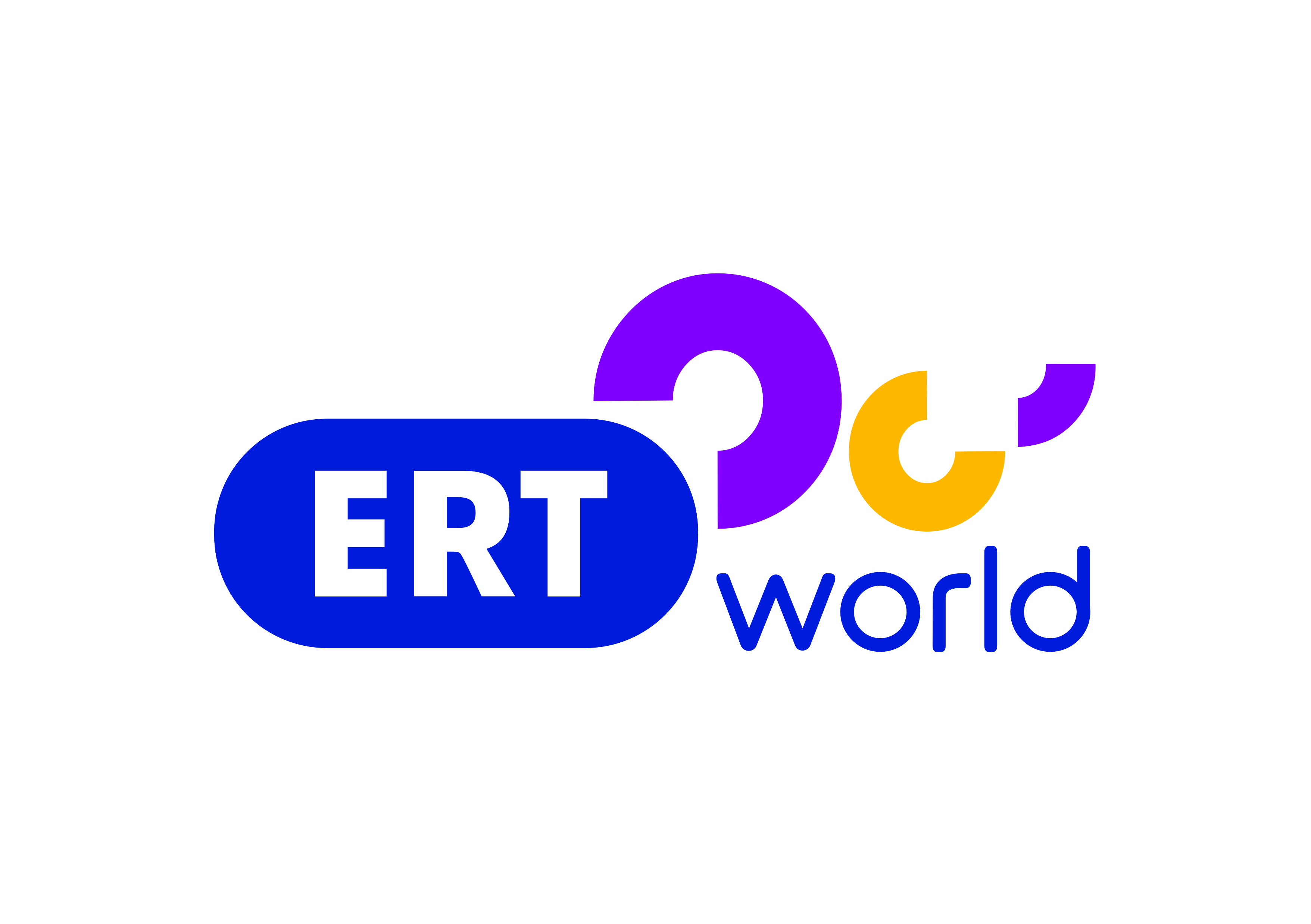 